«27» марта 2024 года					                                       № 165с. УлётыО трудоустройстве в приоритетном порядке отдельных категорий граждан на территории муниципального района «Улётовский район» Забайкальского краяВо исполнение пункта 4 постановления Губернатора Забайкальского края от 7 сентября 2023 года № 64 «О трудоустройстве в приоритетном порядке отдельных категорий граждан», руководствуясь Уставом муниципального района «Улётовский район» Забайкальского края, в целях приведения муниципального нормативного правового акта в соответствие с действующим законодательством, Совет муниципального района «Улётовский район» Забайкальского края р е ш и л:1. Органам местного самоуправления муниципального района «Улётовский район» Забайкальского края, организациям, подведомственным органам местного самоуправления муниципального района «Улётовский район» Забайкальского края обеспечить в приоритетном порядке трудоустройство лиц, которые:1) являются ветеранами боевых действий, принимавшими участие (содействовавшими выполнению задач) в специальной военной операции 
на территориях Донецкой Народной Республики, Луганской Народной Республики и Украины с 24 февраля 2022 года, на территориях Запорожской области и Херсонской области с 30 сентября 2022 года, уволенными с военной службы (службы, работы);2) являются лицами, принимавшими в соответствии с решениями органов государственной власти Донецкой Народной Республики, Луганской Народной Республики участие в боевых действиях в составе Вооруженных Сил Донецкой Народной Республики, Народной милиции Луганской Народной Республики, воинских формирований и органов Донецкой Народной Республики 
и Луганской Народной Республики начиная с 11 мая 2014 года;3) являются лицами, принимавшими участие в специальной военной операции на территориях и в сроки, указанные в подпунктах 1 и 2 настоящего пункта, в составе частных военных компаний.2. Рекомендовать юридическим лицам, включая некоммерческие организации, и индивидуальным предпринимателям, осуществляющим деятельность на территории муниципального района «Улётовский район» Забайкальского края обеспечить в приоритетном порядке трудоустройство лиц, указанных в пункте 1 настоящего решения.3. Настоящее решение вступает в силу на следующий день после официально опубликовать (обнародовать) на официальном сайте муниципального района «Улётовский район» в информационно-телекоммуникационной сети «Интернет» в разделе «Документы» - «Правовые акты Совета» - https://uletov.75.ru/.Глава муниципального района«Улётовский район                                                                      А.И. Синкевич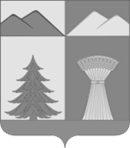 